Субботник ИЭТ. 11 марта 2023 год.Профессорско-преподавательский состав и студенты ИЭТ, активно участвовали в Республиканской декаде субботников11 марта 2023 года на прилежащей территории к 5-му корпусу, а ьтакже внутри 5-го корпуса была проведена генеральная уборка. 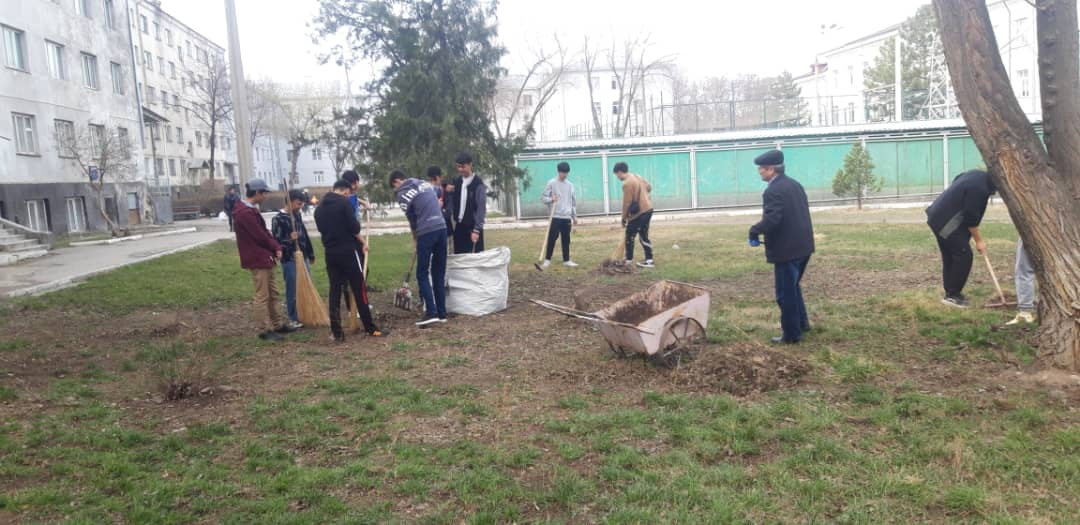 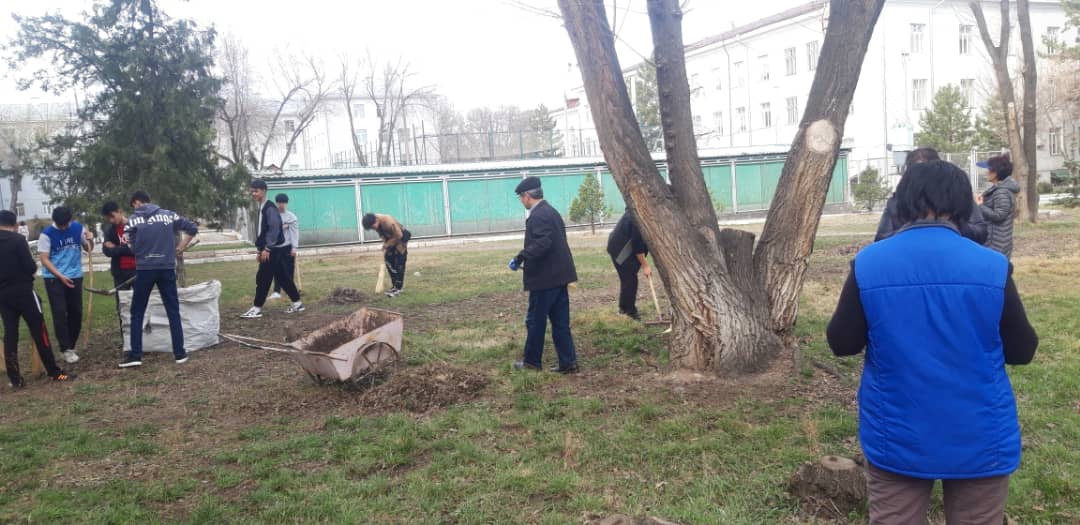 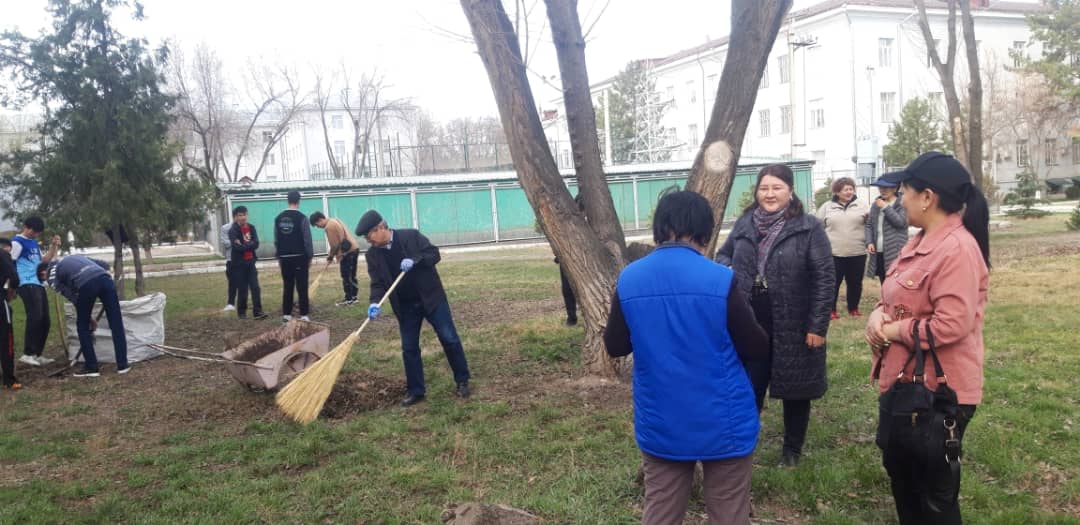 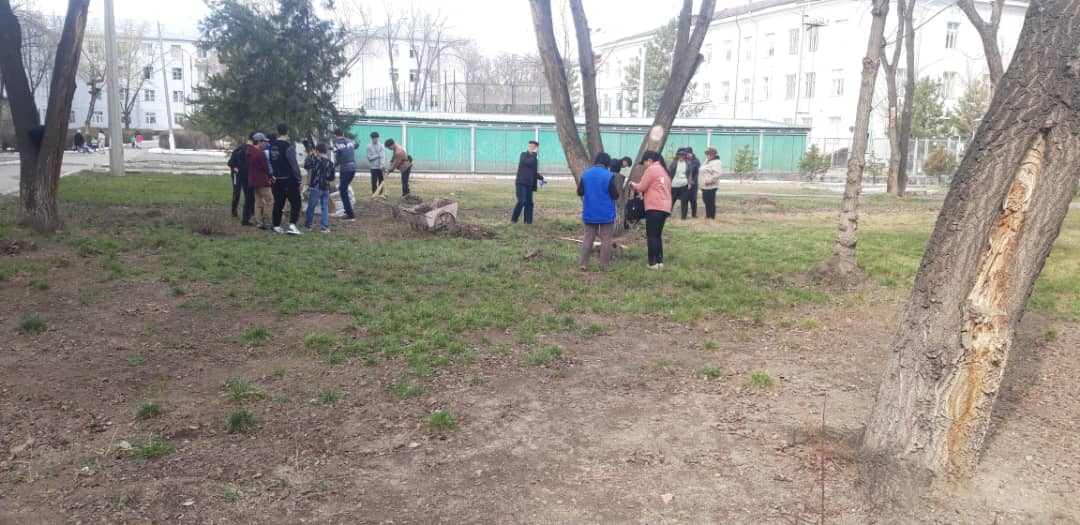 